Ce dossier entièrement rempli ainsi que les justificatifs demandés sont à remettre remplis à l’Acfas, par courriel à Laura Pelletier, chargée de projets : laura.pelletier@acfas.ca, au plus tard le 15 janvier 2023 si vous prononcez une communication libre; le 1er février 2023 si vous faites une communication dans un colloque et avez besoin d’un visa pour assister au congrès; et le 1er mars 2023 si vous faites une communication dans un colloque et n’avez pas besoin de visa. Il est à noter que vous êtes responsables de faire vos propres démarches d’obtention de visa si requis.L’analyse des dossiers tiendra compte de la qualité du curriculum vitae ou du relevé de notes des candidat-e-s, du besoin de bénéficier d’une des présentes bourses pour pouvoir participer au 90e Congrès de l’Acfas, et elle favorisera la diversité de provenance des candidat-e-s.Liste des pièces justificatives à joindre au courriel en plus du présent formulaireCurriculum vitaePreuve d’acceptation de votre communication au 89e Congrès de l’AcfasRelevé de notes (dans le cas des étudiant-e-s), officiel ou non officiel, datant de 2021 ou 20221. Expliquez en quoi un financement vous est crucial afin de pouvoir assister au Congrès de l’Acfas. Continuez à la page suivante.2. Expliquez pourquoi vous souhaitez participer au 90e Congrès de l’Acfas, de même que votre expérience de participation à ce congrès3. Expliquez les retombées ou impact que votre participation pourrait avoir sur votre communauté scientifique ou pour  les francophones/francophiles des Amériques (conférences au retour, publication, enrichissement des connaissances, suivi et réseautage, etc.).Date : Lieu : Signature électronique : Renseignements sur le chercheur ou la chercheuseRenseignements sur le chercheur ou la chercheuseGenre :Adresse courriel valide :Nom :Fonction : Professeur-e- Étudiant-e-. Précisez le niveau d’étude : Autre. Précisez :
Prénom :Université d’attache, ville et pays :Adresse : J’accepte d’être inscrit-e- à la liste de diffusion d’informations numériques de l’Acfas.   Je refuseRenseignements sur la communication présentée au 90e Congrès de l’AcfasRenseignements sur la communication présentée au 90e Congrès de l’AcfasTitreTitreS’inscrit-elle dans un colloque ou comme communication libre? Colloque. Indiquez le titre du colloque : Communication libreS’inscrit-elle dans un colloque ou comme communication libre? Colloque. Indiquez le titre du colloque : Communication libreLa communication a-t-elle été acceptée? Oui Non. Vous n’êtes pas admissible à cet appel à candidatures.La communication a-t-elle été acceptée? Oui Non. Vous n’êtes pas admissible à cet appel à candidatures.Veuillez fournir en pièce jointe du courriel une preuve de l’acceptation de votre communication.Veuillez fournir en pièce jointe du courriel une preuve de l’acceptation de votre communication.Participerez-vous au Congrès en présentiel ou en virtuel? En présentiel En virtuelParticiperez-vous au Congrès en présentiel ou en virtuel? En présentiel En virtuel(250 mots maximum) (250 mots maximum)(250 mots maximum)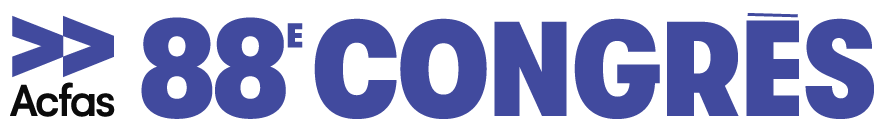 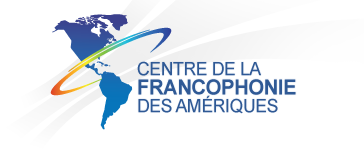 